Муниципальное бюджетное дошкольное образовательное учреждениецентр развития ребенка – детский сад № 55Круглый стол для родителей детейстаршей группы«Понимание – начало согласия»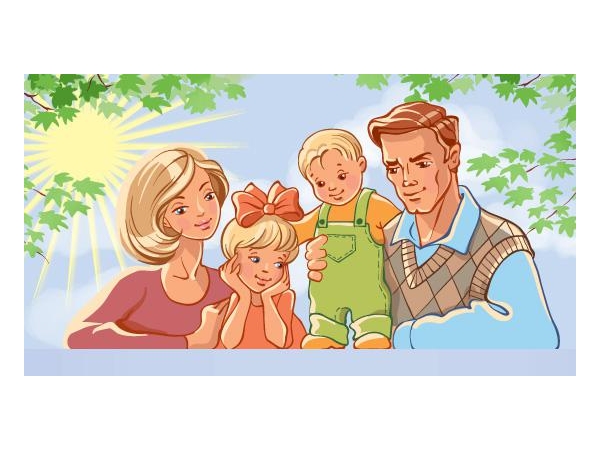 Воспитатель МБДОУ №55                                                                М.В. ШараповаАрмавир, 2014г.Цель: Способствовать формированию доверительных и доброжелательных отношений между родителями и детьми.Задачи:1. Обсудить совместно различные ситуации воспитания и пути решения конфликтных ситуаций в семьях учащихся.2. Развивать у родителей интерес к совместному обсуждению проблем, возникающих в воспитании детей.Предварительная работа.Изучение проблемного поля воспитательных затруднений родителей и педагогических запросов родителей. С этой целью проводится анкетирование.Форма проведения: Круглый стол. Встреча проходит с участием детей.Ход занятия:Ведущий 1: Добрый вечер, уважаемые взрослые, милые дети!Ведущая 2: Здравствуйте, Уважаемые гости нашего семейного вечера.Ведущая 1: Мы рады Вас приветствовать в нашей творческой гостиной и тема сегодняшнего нашего разговора стала цитата Спиноза «Понимание - начало согласия».Ведущая 1: Ведущими этого вечера сегодня будут Шарапова М.В.Ведущая 2: Бойко Е.Н.Ведущая 1: Уважаемые родители, нам приятно, что вы приняли наше приглашение отложили свои дела и пришли к нам для того чтобы провести этот необычный вечер вместе с нами. Верно, в народе говорят: «Семейная каша гуще кипит» что правда, то правда.Ведущая 1: У всех у нас разные характеры, взгляды на жизнь разные судьбы, но есть одно, что объединяет нас и вас - это наши дети, мальчики и девочки которые могут стать для Вас горем или радостью. Как и что нужно сделать, чтобы ваш ребенок стал вашим счастьем, чтобы вам однажды молено было бы сказать себе: «Жизнь состоялась».Ведущая 2: «У кого детки у того и ягодки» Жизнь заставляет нас ежедневно принимать ответственные решения. А в воспитании детей тем более. Поэтому сегодня мы предлагаем вам провести этот вечер с улыбкой и обсудить решения неожиданных семейных ситуаций на нашем большом праздничном семейном совете.Ведущая 1: Сейчас вы увидите несколько сюжетов, которые подготовили ребята, (разговор взрослого и ребенка) они станут прологом в разговоре.Сценка.Ведущий 2: Поможем выйти из трудной ситуации с честью что бы, вы
предложили ему? Что делать?Ответ родителей, идет обсуждение проблемы.А вот что говорят психологи: Остается следить за тем, чтобы в своих   странных увлечениях дети не нарушали законов и норм общежития.Ведущая 1: Хорошо, когда желания детей мы разделяем. Идем им навстречу и исполняем. Но, к сожалению, так случается не всегда. Порой ребята в силу каких-то обстоятельств не могут поделиться своими мыслями с родителями, им кажется, что взрослые их не поймут. А может, просто не могут сформулировать, отчего им грустно... Давайте посмотрим еще один сюжет ...Сценка.Ведущая 1: Семейный тренинг «Отцы и дети». Вот такой вердикт порой выносит юное поколение. Извечный вопрос «отцов и детей» приходится решать почти в каждой семье. Уважаемые взрослые, была ли в вашей жизни ситуация, когда вы хотели сделать что-то хорошее, а родители ваш поступок расценили иначе? Обсуждение.Предложить всем встать в круг взрослые и дети. И передовая собаку из рук в руки с вопросом для взрослых: - Когда я была маленькая?  Вопрос для детей: - А когда я выросту то...? Семейный тренинг.Ребенок рассказывает стихотворение  «Чем проповедь выслушивать».Рецепт взаимопонимания родителей и детей.Чем проповедь выслушивать,Мне лучше бы взглянуть.И лучше проводить меняЧем указать мне путь.Глаза умнее слуха,Поймут все без труда.Слова порой запутаныПример же - никогда.Тот лучший проповедник -Кто веру в жизнь провелДобро увидеть в действии -Вот лучшая из школ.И если все мне показать -Я выучу урок.Понятней мне движенье рук,Чем быстрых слов потокДолжно быть, можно веритьИ мыслями и словам,Но я уж лучше погляжу,Что делаешь ты самВдруг я неправильно поймуТвой правильный советЗато пойму, как ты живешь,По правде или нет.В конце собрания родители получают это стихотворение на память.Ведущая 1: Проводится игра «Устами младенца», игра на внимания.Ведущая 1: Тренинг «Почему дети…?» Почему дети так часто спорят с нами? Может быть, они делают нам назло? Как быть? Призвать к здравому смыслу? Угрожать? Обсудим насколько вопросов. Взрослые задают вопросы детям. (Беседа на 10 мин).Использование вопросов из книги Л.В. Прошина Семья 500 вопросов и ответов.Ребенок: Стихотворение «Семья».Ведущая 1: Игра «Наши дети».Ведущая 1: У каждого на столе стоит свеча, я предлагаю зажечь, у вас ассоциации возникают, когда вы смотрите на огонь? Известно считалось огонь символ домашнего очага.Ведущая читает стихотворение «А дом, заставленный добром».А дом, заставленный добром –Еще не домИ даже с люстрой над столом -Еще не домИ на окне с живым цветком –Еще не дом.И даже с чайника баском -Еще не домКогда вечерняя сгустится темнота,Так это истина понятно и просто -Что от   ладоней до окна пополнен дом.Твоим теплом, твоим теплом.Все вещи   тихо растворила темнота,И стала комната бездонна и пуста.И среди этой   мирозданной пустоты.Весь мир мой - ты, и дом мой - ты....А дом, заставленный добром, -Еще не дом.И даже с люстрой под столом -Еще не дом.И на окне с живым цветком –Еще не дом.И даже с чайника баском -Еще не дом./А. Суслова/Ведущая: Наш семейный вечер подошел к концу. До новых встреч уважаемые папы и мамы, девочки и мальчики.Подведение итогов встречи: Родителям предлагается определить по 5-ти бальной шкале результат встречи- полезность встречи, - актуальность обсуждаемых ситуаций,- атмосфера встречи